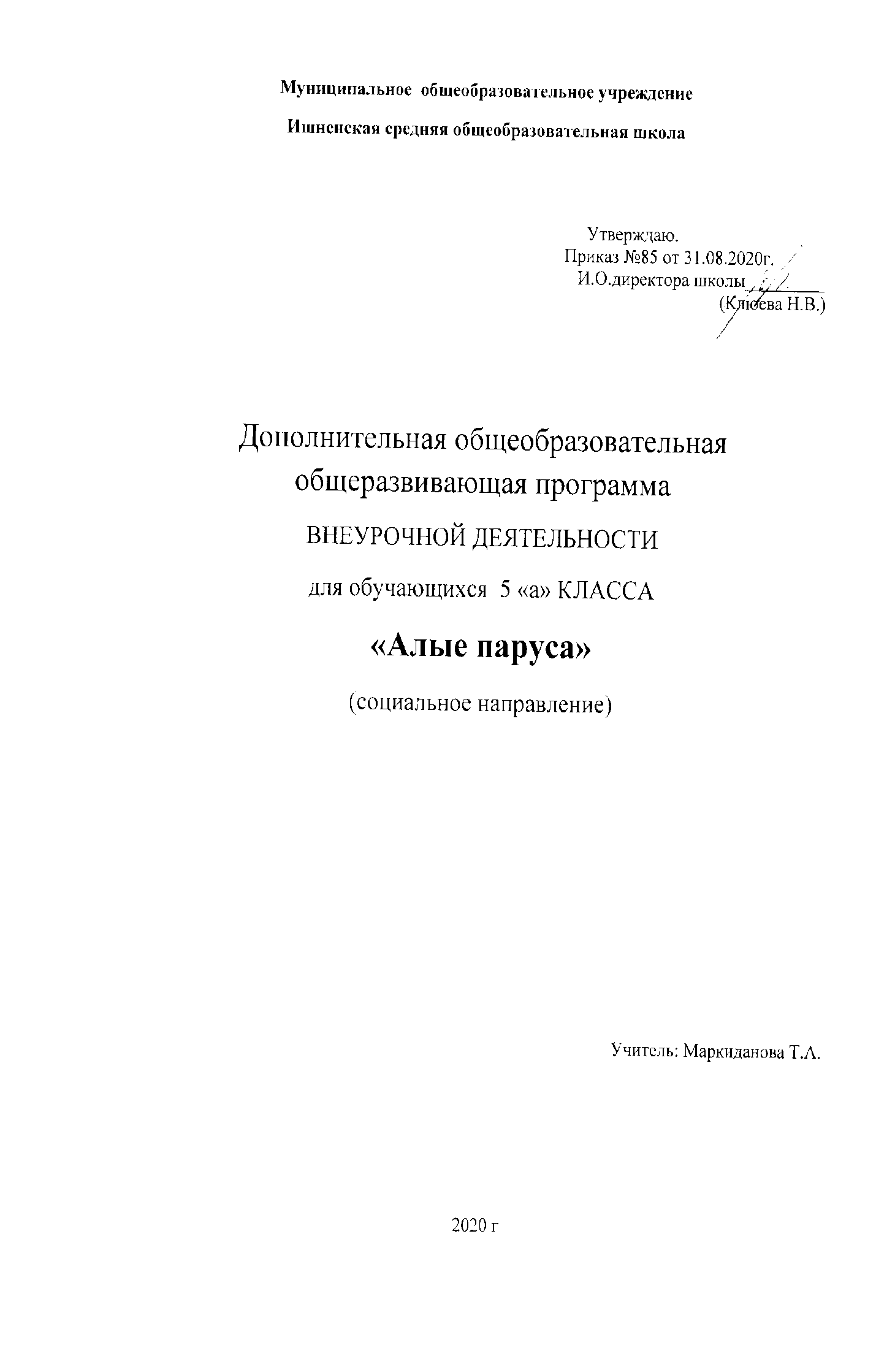 Пояснительная записка.Основой для современной организации воспитательной работы с учащимися является сама цель обучения и воспитания – общее развитие ребёнка, где важным фактором воспитания является освоение учениками системы общечеловеческих ценностей: Земля – планета, человек и его здоровье, труд, образование и культура (на основе принципа деятельностного подхода к воспитанию).Воспитание детей происходит в любой момент их деятельности. Однако наиболее продуктивно это воспитание осуществлять в свободное от обучения время. Поэтому внеурочная деятельность школьников направлена на их культурно-творческую деятельность и духовно-нравственный потенциал, высокий уровень самосознания дисциплины, способности сделать правильный нравственный выбор.Развитие и формирование личности можно успешно осуществлять только в коллективе и через коллектив, что является одной из важнейших закономерностей воспитания.В настоящее время в России идёт становление новой системы образования, ориентированной на вхождение в мировое образовательное пространство, но по-прежнему особая роль отводится духовному воспитанию личности, становлению нравственного облика человека. Подготовить ребёнка к жизни – это конечная цель системы. Принципиально важно – что и как формировать у него для её достижения.	Любой ребёнок, в каком бы возрасте он ни был, требует к себе самого пристального внимания. Он не просто член коллектива, он прежде всего личность. Обращение к личности ребёнка, к его жизненным  силам и потенциальным возможностям,  к его самовоспитанию является одним из средств решения вопросов воспитания.Рабочая программа курса внеурочной деятельности  «Алые паруса» социальной направленности рассчитана на один год, ориентирована на обучающихся 5 класса с использованием следующих нормативно-правовых документов:Закон Российской Федерации «Об образовании в Российской Федерации» №273-ФЗ, утвержденного 29.12.2012г.Федеральный государственный образовательный стандарт основного общего образования (приказ Минобрнауки России от 17.12.2010 № 1897 «Об утверждении федерального государственного образовательного стандарта основного общего образования» (с изменениями)Приказ Министерства образования и науки РФ от 30.08.2013 г. № 1015 «Об утверждении Порядка организации и осуществления образовательной деятельности по основным общеобразовательным программам — образовательным программам начального общего, основного общего и среднего общего образования» (с изменениями).СанПиН 2.4.2. 2821-10 «Санитарно-эпидемиологические требования к условиям и организации обучения в общеобразовательных учреждениях» (утверждены постановлением Главного государственного санитарного врача Российской Федерации от 29 декабря 2010 г. № 189);Рекомендации по оснащению общеобразовательных учреждений учебным и учебно-лабораторным оборудованием, необходимым для реализации Федерального государственного образовательного стандарта основного общего образования, организации проектной деятельности, моделирования и технического творчества обучающихся (приложение к письму Министерства образования и науки РФ от 24.11.2011 № МД1552/03).Освоение курса внеурочной деятельности «Алые паруса» предполагает достижение следующих результатов:Личностные результаты:- осознание своей идентичности как гражданина страны, члена семьи, этнической и религиозной группы, локальной и региональной общности; - освоение гуманистических традиций и ценностей современного общества, уважение прав и свобод человека; -осмысление социально-нравственного опыта предшествующих поколений, способность к определению своей позиции и ответственному поведению в современном обществе; -  понимание культурного многообразия мира, уважение к культуре своего и других народов, толерантность.Метапредметные результаты: - Регулятивные УУД: Формулировать  проблему под руководством учителя. Ставить цель деятельности на основе поставленной проблемы и предлагать несколько способов ее достижения. Самостоятельно анализировать условия достижения цели на основе учёта выделенных учителем ориентиров действия в новом учебном материале. Планировать пути достижения целей. Планировать ресурсы для достижения цели. Принимать решения в проблемной ситуации на основе переговоров. Самостоятельно планировать и осуществлять текущий контроль своей деятельности. Вносить необходимые коррективы в исполнение как в конце действия, так и по ходу его реализации. Оценивать продукт своей деятельности. Указывать причины успехов и неудач в деятельности. Называет трудности, с которыми столкнулся при решении задачи, и предлагать пути их преодоления в дальнейшей деятельности. Составлять (индивидуально или в группе) план решения проблемы (выполнения проекта). Работая по плану, сверять свои действия с целью и, при необходимости, исправлять ошибки самостоятельно. В диалоге с учителем совершенствовать самостоятельно выработанные критерии оценки.Познавательные УУД: Осуществлять расширенный поиск информации с использованием ресурсов библиотек и Интернета. Вычитывать все уровни текстовой информации. Уметь определять возможные источники необходимых сведений, производить поиск информации, анализировать и оценивать ее достоверность.  Создавать модели и схемы для решения задач. Устанавливать взаимосвязь событий, явлений, процессов. Участвовать в городских и общешкольных внеурочных мероприятиях. Коммуникативные УУ Д: Соблюдать нормы публичной речи и регламент в монологе и дискуссии. Формулировать собственное мнение и позицию, аргументировать их. Координировать свою позицию с позициями партнёров в сотрудничестве при выработке общего решения в совместной деятельности. Устанавливать и сравнивать разные точки зрения, прежде чем принимать решения и делать выбор. Осуществлять взаимный контроль и оказывать в сотрудничестве необходимую взаимопомощь. организовывает и планирует учебное сотрудничество с учителем и сверстниками; определять цели и функции участников, способы взаимодействия; планировать общие способы работы; Уметь работать в группе — устанавливать рабочие отношения, эффективно сотрудничать и способствовать продуктивной кооперации; устраивать групповые обсуждения и обеспечивать обмен знаниями между членами группы для принятия эффективных совместных решений. Самостоятельно организовывать учебное взаимодействие в группе (определять общие цели, распределять роли, договариваться друг с другом и т.д.). Цель программы: создание условий для формирования личности гражданина и патриота России с присущими ему ценностями, взглядами, ориентациями, установками, мотивами деятельности и поведения; совершенствование системы патриотического воспитания, формирование у учащихся гражданственности и патриотизма как качеств конкурентоспособной личности, воспитание любви к Отечеству, духовности, нравственности на основе общечеловеческих ценностей.Для достижения указанной цели решаются следующие задачи:- создавать условия для эффективного гражданского и патриотического воспитания школьников;- формировать эффективную работу по патриотическому воспитанию, обеспечивающей оптимальные условия развития у каждого ученика верности Отечеству, готовности приносить пользу обществу и государству;- утверждать в сознании и чувствах воспитанников гражданских и патриотических ценностей, взглядов и убеждений, воспитание уважения к культурному и историческому прошлому России, к традициям родного края;- развивать системы гражданского и патриотического воспитания через интеграцию урочной и внеурочной деятельности, обновление содержания образования, переноса акцента с обучения на воспитание в процессе образования;- формировать у учащихся понимание ценности семьи, ее значимость в жизни каждого человека, в жизни всей страны;- воспитывать уважительного отношения к героическому прошлому Родины, ее истории, традициям- повышать качества патриотического воспитания через организаторскую и пропагандистскую деятельность с целью дальнейшего развития патриотизма как стержневой духовной составляющей гражданина России.2. Содержание курса внеурочной деятельности с указанием форм организации учебных занятий, основных видов учебной деятельностиФорма организации работы по программе в основном – коллективная, а также используется групповая и индивидуальная формы работы.БеседыСообщенияВстречи с интересными людьмиПросмотр и обсуждение видеоматериалаЭкскурсииПрезентацииПрактические занятияКоллективные творческие делаСоревнованияВикториныИнтеллектуально-познавательные игрыЗаочные путешествияПроведение выставок семейного художественного творчестваМесто проведения: школа,.Время проведения:  вторая половина учебного дня.Методы:  игровой;  словесный;  частично-поисковый;  исследовательский;  наглядно-демонстрационный.Планируемые результаты изучения курса. В результате реализации программы «Алые паруса» ожидается: - развитие творческих способностей; - осознание ответственности за судьбу страны, формирование гордости за сопричастность к деяниям предыдущих поколений; - способность к самореализации в пространстве российского государства, формирование активной жизненной позиции; знание и соблюдение норм правового государства; - осознание обучающимися высших ценностей, идеалов, ориентиров, способность руководствоваться ими в практической деятельности. Конечным результатом реализации программы должна стать активная гражданская позиция и патриотическое сознание обучающихся.Календарно-тематическое планированиеУчебно-тематический планКалендарно-тематическое планированиеИспользуемая литератураГригорьев Д.В., Степанов П.В. Методический конструктор внеурочной деятельности школьников. Центр теории воспитания Института теории и истории педагогики РАО.Данилюк А.Я., Кондаков А.М., Тишков В.А. Концепция духовно-нравственного развития и воспитания личности гражданина России. – М.: Просвещение, 2009.Мониторинг и диагностика в управлении воспитательным процессом в школе / Сост. Черноусова Ф.П. – М.: Издательство УЦ «Перспектива», 2011.Мониторинг эффективности реализации образовательным учреждением Программы воспитания и социализации обучающихся. Методическое пособие. – Смоленск, ГАУ ДПОС «СОИРО», 2013.Организация процесса воспитания детей: современные подходы, формы и методы / Под ред. Е.Н. Степанова, Н.А. Алексеевой, Е.И. Барановой, Е.В. Володиной. – М.: Центр «Педагогический поиск», 2013.https://nsportal.ru/shkola/klassnoe-rukovodstvo/library/2018/04/04/rabochaya-programma-kursa-vneurochnoy-deyatelnostihttps://infourok.ru/rabochaya-programma-po-vneurochnoy-deyatelnosti-patriot-napravlenie-socialnoe-klass-1467743.html№ п/пРазделы программыКоличество часов1«Я – патриот» (воспитание патриотизма) 92«Я – гражданин» (профилактика экстремизма, формирование законопослушное поведение)  93«Я и здоровье» (формирование норм ЗОЖ, профилактика употребления психоактивных веществ, алкоголя, табака)94«Я и культура»  (нормы и этика поведения, общения, семейная культура и пр.)7ИтогоИтого34№ занятия          Тема                                                                                    Характеристика деятельностиобучающегося№ занятия          Тема                                                                                    Характеристика деятельностиобучающегося1.«Я и моё Отечество»Слушают учителя, ведут диалог, беседу, рассуждают. викторина «Города России».2Я – частица класса, но я - индивидуальностьПредставление своего увлечения, хобби, спортивных или творческих достижений (презентация, фото, рассказ, демонстрация).3Геральдика – наука о гербах Знакомятся с символикой, ведут беседу, рассуждают, выставка рисунков4Символы РоссииЗнакомятся с Конституцией, символикой России, ведут беседу, рассуждают, учат гимн России. Игра геральдика разных регионов России5Символы нашего края   Знакомятся с геральдикой Ярославской области. Беседа, выставка рисунков.6Государственный праздник – День Согласия и примирения.Ведут диалог, беседу.7Города – герои Смотрят презентации, ведут беседу, рассуждают. Готовят  мини исследовательские проекты8О подвигах детей в военное время Смотрят презентации, ведут беседу, рассуждают. Готовят  мини исследовательские проекты9О подвигах детей в мирное время Слушают проектные работы обучающихся на тему « Дети  герои в наше время.»10«Что такое экстремизм?»Знакомятся с Конституцией России.  Знакомятся с Федеральным Законом от 25.07.2002 №114-ФЗ «О противодействии экстремистской деятельности».11 «Я – гражданин России» Формируют  свое отношение к Родине, обществу, семье. Участвуют в игре« Я гражданин», рисуют плакаты.12« Что такое экономика?»(особенности экономики России)        КТД «Экономический ринг»  Смотрят презентации,  ведут беседу, рассуждают.13«Я и другие» Формируют знания и умения для овладения оптимальным алгоритмом построения взаимодействия с партнерами по общению.14«Кто такой лидер?»Деловая игра « Лидер», ведут беседу развивают чувства ответственности за свои действия; знание своих обязанностей, выявляют лидеров в своей группе.15«Я и моя родина»Ведут беседы о  социальной активности, желании участвовать в преобразованиях окружающей жизни;
16Страна, в которой бы мне хотелось житьСмотрят презентации,  ведут беседу, рассуждают. Конкурс стихов.17«Россия многонациональная страна».Проходит обсуждение  толерантного отношения   к разным народностям. Слушают учителя, ведут диалог, беседу, рассуждают. Конкурс18«Россия – страна возможностей»Слушают учителя, ведут диалог, беседу, рассуждают19Ритмы жизни и здоровьеБеседа, диспут20«Береги здоровье смолоду».Учатся развивать позитивный и адекватный образ своего тела, «физического Я» как меняющегося и развивающегося.21«Вредные привычки»Круглый стол. Тренинг.22«Что такое стресс?». Знакомятся с понятиями стрес и стрессоустойчивость. Участвуют в тренинге учатся управлять своими эмоциями, умение выдерживать напор в сложных и экстремальных ситуациях. Ведут диалог, беседу, рассуждают23«Мифы и правда о курении и алкоголе».Смотрят презентации,  ведут беседу, рассуждают.24«Культура потребления медицинских услуг» (Обращение с лекарственными препаратами.)    Знакомятся с пользой и вредом медикаментов. Осторожное обращение с лекарствами).Слушают учителя, ведут диалог, беседу, рассуждают.25«Жизнь бесценна»Развивают позитивное отношение к здоровому образу жизни, ответственное отношение к своему здоровью и здоровью окружающих.Конкурс рисунков « Если хочешь быть здоров…»26«Бездна, в которую надо заглянуть»Развивают позитивное отношение к здоровому образу жизни, ответственное отношение к своему здоровью и здоровью окружающих.Конкурс рисунков « Если хочешь быть здоров…»27«Предупреждение употребления психоактивных веществ» Общее представление о психоактивных веществах. Выясняют и беседуют  на тему «Почему люди употребляют психоактивные вещества?» Обсуждают вред табачного дыма.28Культура умственного труда
Ведут диалог, беседу, рассуждают.29«По лабиринтам знаний»Слушают учителя, ведут диалог, беседу, рассуждают.Развивается их творческое мышление, художественные способности30Мои любимые книгиЭкскурсия в библиотеку. Делятся впечатлением от прочитанных книг, анализируют. Формируют потребность к самообразованию, воспитанию своих морально-волевых качеств, воспитывается  у школьников чувство прекрасного, развивается их творческое мышление, художественные способности.31Путешествие в мир мудрых мыслейвоспитывается  у школьников чувство прекрасного, развивается их творческое мышление, художественные способности, формируется эстетические вкусы, идеалы;32.«Мы вместе». Празднование 23 февраля и 8 марта.  Развивают умение строить равноправные отношения со сверстниками, основанные на взаимопонимании, взаимности. Выставка рисунков33Урок милосердия и добротыДобра и зла житейские приметы Обсуждение «Что является причинами добра и зла? Что заставляет человека выбирать зло?»воспитание доброго отношения к жизни, умение находить в ней радость и желания творить добро.34Человек в мире искусствКруглый стол, обсуждение собственных предпочтений в мире искусств. Конкурс рукотворных работ ( аппликации, поделки, фото и т.д.). Формирование понятия «хобби».